Cheddar Bay Biscuits
"These biscuits are cheesy and rich, and fairly close to the ones a famous seafood restaurant chain serves."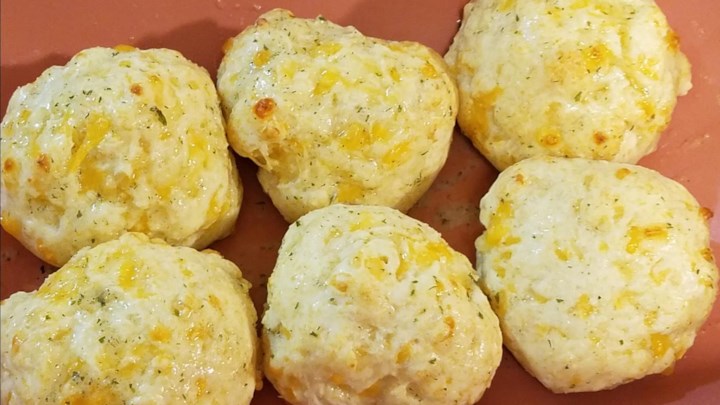 Ingredients960 mL Bisquick170 mL shredded cheddar cheese315 mL water120 mL butter, melted5 mL garlic powder1 mL salt1 mL onion powder1 mL dried parsleyInstructionsPreheat oven to 375 degrees F (190 degrees C). Line a baking sheet with parchment paper.In a mixing bowl, combine the baking mix, cheese, and water. Mix until dough is firm. Using a small scoop, place dough on the prepared pan.Bake at 375 degrees F (190 degrees C) for 10 to 12 minutes, or until golden brown.Combine the melted butter, garlic powder, salt, onion powder and parsley. Brush over baked biscuits immediately upon removing from oven.